スポーツ振興くじ助成事業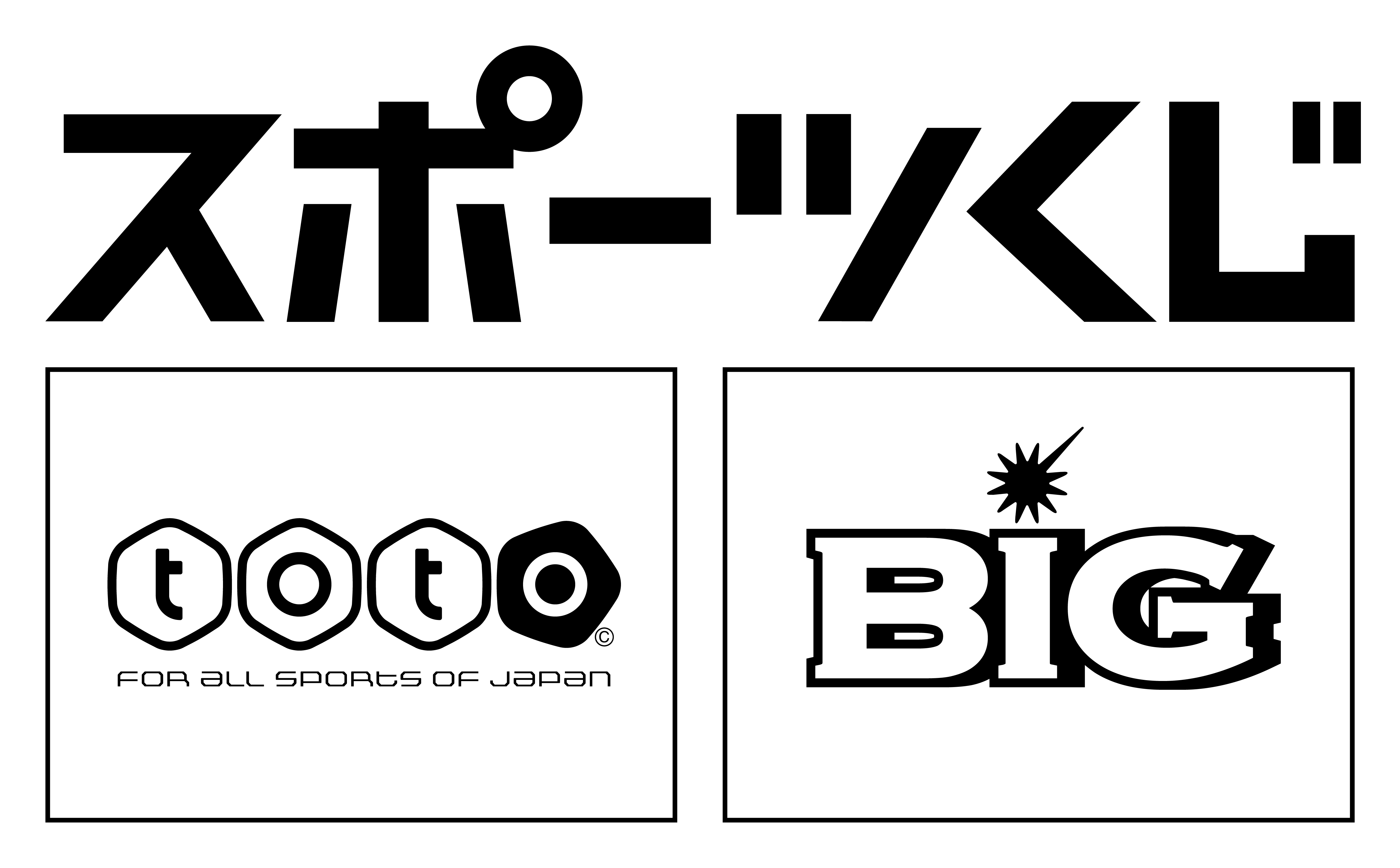 キンボールスポーツ指導者講習会・静岡2017　申込書『第１回キンボールスポーツＡ級レフリー認定試験』申込日　：　　　　　年　　　　月　　　　日　　
★備考
　　　　　　　　　　　　　　　　　　　　　　　　　　　　　　　　　　　　　　　　　　　　　　　　　　　　　
　　　年　　月　　日
上記の通り参加申込み致します。
申込者氏名　　　　　　　　　　　　　　　　　　代表者
連絡先氏名代表者
連絡先住所〒〒〒〒〒〒代表者
連絡先TEL代表者
連絡先FAX代表者
連絡先携帯TEL代表者
連絡先e-mail申込者会員番号会員番号レフリー番号氏名所属年齢性別①2017-2017-歳男・女②2017-2017-歳男・女③2017-2017-歳男・女④2017-2017-歳男・女参加
費用◆7,000円　×　　　名＝　　　　　円　　　　　　 計　　　　　　円◆7,000円　×　　　名＝　　　　　円　　　　　　 計　　　　　　円◆7,000円　×　　　名＝　　　　　円　　　　　　 計　　　　　　円◆7,000円　×　　　名＝　　　　　円　　　　　　 計　　　　　　円◆7,000円　×　　　名＝　　　　　円　　　　　　 計　　　　　　円◆7,000円　×　　　名＝　　　　　円　　　　　　 計　　　　　　円◆7,000円　×　　　名＝　　　　　円　　　　　　 計　　　　　　円